ОТЧЁТ ПО ПРОВЕДЕНИЮ ЕДИНОГО ПРОФОРИЕНТАЦИОННОГО ДНЯДата проведения: 13.10.2016 г.Время проведения: 1500-1700Профориентационное мероприятие посетили: представители и учащиеся 8-9-х классов 2 общеобразовательных       учреждений  г. Новороссийск в количестве 30 человека.         Единый профориентацтонный день посетили  учащиеся 8-9-х классов общеобразовательных учреждений г. Новороссийск:МБОУ гимназия № 4 – 29 человек;МБОУ СОШ № 29 – 1 человек.План проведения профориентационного мероприятия:	В ходе проведения профориентационного мероприятия было проведено анкетирование учащихся школ, был распространен агитационный информационный материал. Зам. директора по УПР                                                               Ю.Э. СидоренкоМИНИСТЕРСТВО ОБРАЗОВАНИЯ, НАУКИ И МОЛОДЕЖНОЙ ПОЛИТИКИ КРАСНОДАРСКОГО КРАЯГОСУДАРСТВЕННОЕ БЮДЖЕТНОЕ ПРОФЕССИОНАЛЬНОЕ ОБРАЗОВАТЕЛЬНОЕ УЧРЕЖДЕНИЕКРАСНОДАРСКОГО КРАЯ «НОВОРОССИЙСКИЙ КОЛЛЕДЖ РАДИОЭЛЕКТРОННОГО ПРИБОРОСТРОЕНИЯ»(ГБПОУ КК НКРП)1500-1515  Диалог, информация о приеме в колледж.Ответственные: Е.В. Калистратова. 1515-1600   Мастер-класс по IP- телефонии.Ответственная: Шмидберская А.А.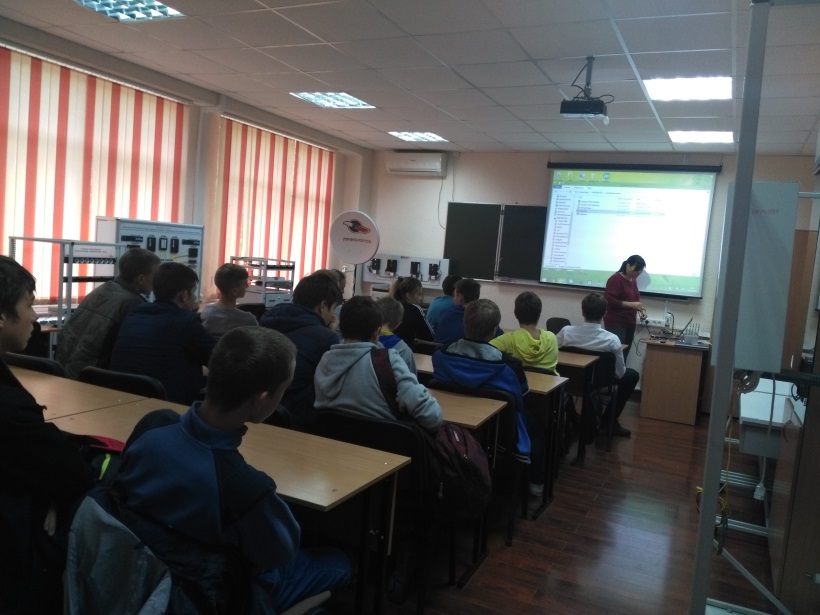 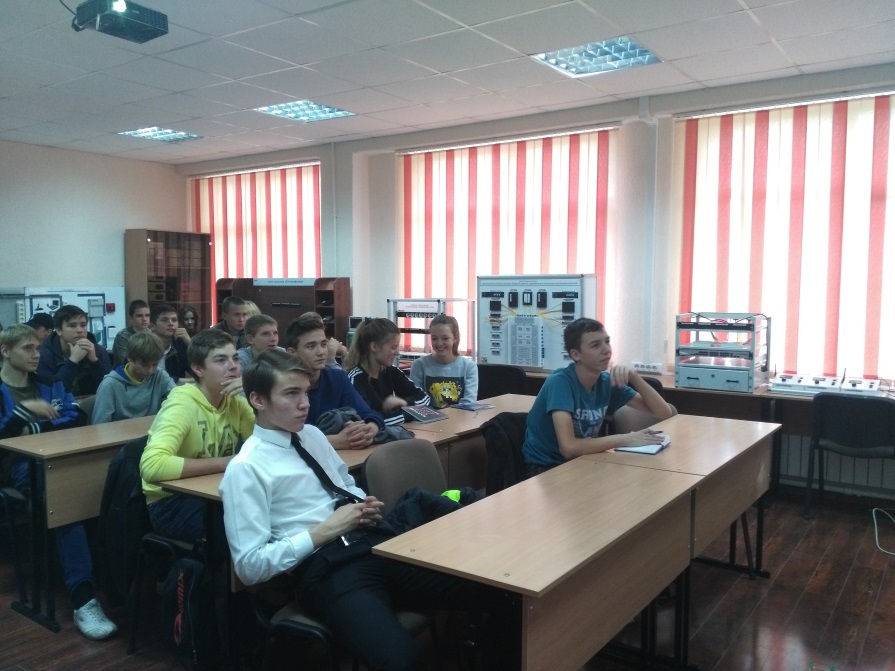 1600-1645Мастер-класс по радиоэлектронной диагностике автомобилейОтветственный: Илишев В.И.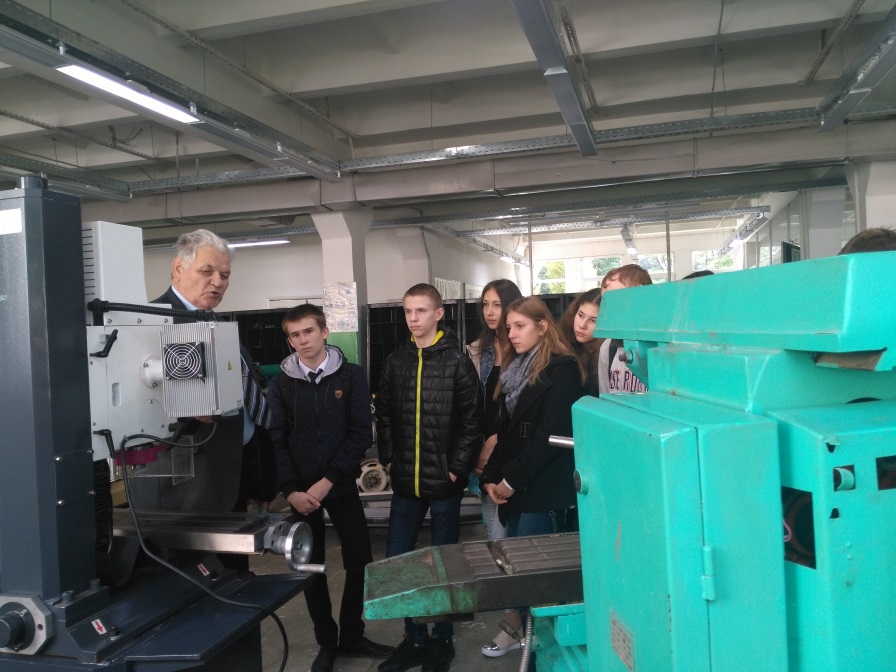 